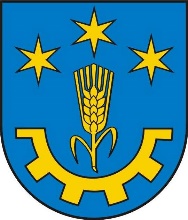 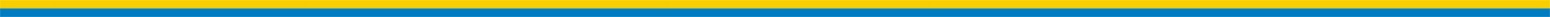 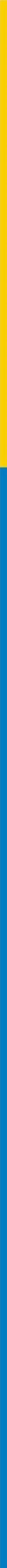 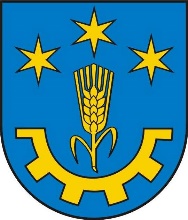 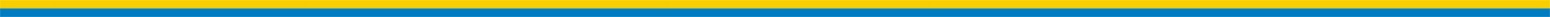 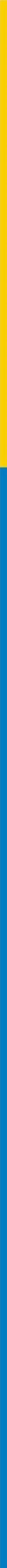       Znak: PL-I.6733.3.2022                                                            Gorzyce, dnia 20 lipca 2022 r.OBWIESZCZENIEw sprawie   wszczęcia   postępowania  administracyjnego   dla   ustalenia  lokalizacjiinwestycji   celu   publicznego         Stosownie do art. 49 ustawy z dnia 14 czerwca 1960 r. Kodeks postępowania administracyjnego (tj. Dz. U. z 2021 r. poz. 735 z późn. zm.), oraz w związku z art. 53 ust. 1 ustawy z dnia 27 marca 2003 r.  o planowaniu i zagospodarowaniu przestrzennym (tj. Dz. U.                            z 2022 r. poz. 503),Wójt Gminy Gorzyce zawiadamia,                                    -	że na wniosek z dnia 18 lipca 2022 r. wniesionego przez Polską Spółkę Gazownictwa                  Sp. z o.o. ul. W. Bandrowskiego 16, 33-100 Tarnów -  pełnomocnik Małgorzata Patraszewska, ul. 3 Maja 18, 37-100 Łańcut;-  zostało wszczęte postępowanie administracyjne w sprawie wydania decyzji o ustaleniu lokalizacji inwestycji celu publicznego polegającej na budowie sieci gazowej ś/c w ramach zadania pn.: „Przebudowa sieci gazowej średniego ciśnienia wraz z przyłączami                              w miejscowości Trześń, ul. Dębowa i ul. Bazarowa” przewidzianej do realizacji na działkach nr 360, 435, 436/1, 500, 501, 503/1, 503/5, 503/6, 504/1, 506/1, 508, 555, 556, 558, 560/4, 560/5, 560/6, 561/2, 561/4, 561/7, 562, 563, 565/1, 565/2, 566/1, 566/2, 567/4, 568, 572, 581/3, 584/1, 585, 597/2, 597/3, 614/1, 614/2,618, 619/1, 619/2, 622, 623/1, 627/4, 631/1, 632, 642, 647/3, 647/4, 647/6, 648/2, 649/1, 650/3, 651/1, 656/1, 658/1, 659, 660, 661/1, 661/2, 662, 665, 666, 668, 669, 670, 671, 678/2, 683, 684, 687, 688, 694/1, 694/2, 695, 698, 699/1, 701, 702, 703, 708/3, 708/4, 708/5, 708/6, 708/7, 710, 711, 712, 713/1, 715/2, 716, 717/3, 718/3, 719/4, 720/4, 1790, 1791  położonych w obrębie ewidencyjnym Trześń, jednostka ewidencyjna Gorzyce.                     Zainteresowani mogą zapoznać się z dokumentami dotyczącymi niniejszej sprawy                                 w Urzędzie Gminy w Gorzycach, ul. Sandomierska 75, 39-432 Gorzyce w Biurze Obsługi Interesantów na parterze  w dniach pracy urzędu, w godzinach 800  - 1500   (zgodnie z art. 49 KPA doręczenie uważa się za dokonane po upływie 14 dni od dnia publicznego ogłoszenia).          Z poważaniem         Wójt Gminy Gorzyce          Leszek  Surdy